Grade 7			Mathematics			2015Mock Examination	Marks: 60Paper 1InstructionsAnswer all questionsShow all necessary working on this sheetThis paper has two sections. Section A has 20 multiple choice questionsIn section A cross (×) the correct option only on the answer grid provided.Section AQuestion 1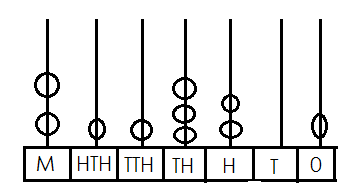 What is the number shown by the abacus?Question 2What is the place value of the 4 in the number 5 349 265? Question 3What is 485 729 rounded to the nearest thousand?Question 4Which is the correct expanded form for 708 401?7 000 000 + 800 000 + 400 + 17 000 000 + 80 000 + 4 000 + 17 000 000 + 80 000 + 400 + 17 000 000 + 8 000 + 400 + 1Question 5The difference of 10.7 and 3.02 is…Question 6The sum of these numbers. 73 205, 1 834 071, 729 511 and 8 277 513Question 7The time on this clock face in 24 hour time in the morning is_____Question 8Divide 278 347 ÷ 25Question 9Work out the following1/8 × ¼Question 10What percentage is E18 000 of E60 000.Question 11Mandla has 2 full cakes and he has to share it among his friends, each Person gets 1/8 of the cake. How many pupils will get this cake?Question 12.Work out 2 1/3 × ¼Question 13A tin of fish costs E14.53, how much would Sipho pay for 6 tin of fish?Question 14A bus takes 3hrs to travel 4km from pig’s peak to Mbabane. How manyHrs. will it take to travel for 8kmQuestion 15In a money lender business they charge 20% interest for borrowing Money. Calculate the interest of borrowing E13 500.00Question 16Calculate:12 ÷ 1/8 Question 17A pile of 100 bricks of equal thickness is 50.5cm high.Find the thickness of each brickQuestion 18Divide 13 824.36 by 12Question 19Work out 63 ÷ (7+2) – 12 ÷ 3Question 20Find the volume of the figure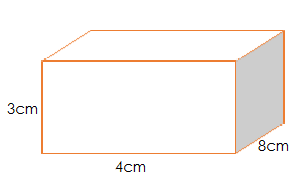 	[40 Marks]Section BQuestion 21A. Write the values in 	  that make the statement below to be true.6 × (5×7) = (6 × [  ]) × [  ] = [  ]B. use the number line below to show 	2 + (4 + 3) = (2 + 4) + 3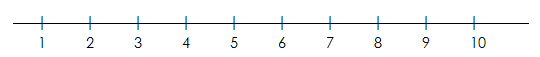 	[4]Question 22Draw line to match the followingOdd numbers                               3, 6, 9, 12, 15…Prime numbers                             1,2,3,4,6,8,12,14Even numbers                               1,3,5,7,9,11,13,15Factors of 24                                 2,3,5,7,11Multiples of 3                                2,4,6,8,10,12		[5]Question 23Work out the following 1 ¾ + 2 ½ 2 1/3 + 4 2/5 7 ¼  - 1 ½ Question 24Work out 6 442 853 + 3 762 03628 745 × 17A farmer has some pigs. Each of them eats 20kg of pig meal perWeek. How many pigs does he have if he needs 3 740kg of thePig meal per week?Question 25A cool drink bottle holds 3/10 litres. How many litres of cool drinks would be contained in 15 bottles?Question 26Copy the following numbers and arrange them in order starting with the Smallest. 0.236, 0.352, 0.253, 0.325B. write 0.75 as a common fraction in its simplest form.Question 27LaMaseko bought a hand bag at a factory shop in Durban for E200She sold it to LaNgozo for E350How much profit did she make?What was the percentage profit?Question 28Work out:            Year             Months     +      8                      7              2                     9___________________________ Question 29If a triangle PQR is an isosceles triangle with PQ=PR, find the size of An angle RPQ (not drawn to scale)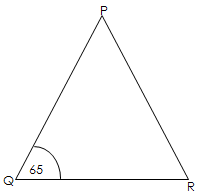 Question 30Work out:27.1 – 2.32	Question 31	Mr Mavundla has a total of 180 animals. There are twice as many goatsAs sheep. The information is represented in the pie chart below...Which of the animals are fewer in number?How many of these animals are there?What fractions of the animals are goats?		What is the sector angle for the sheep?	Write the sector angle for the sheep as percentage					